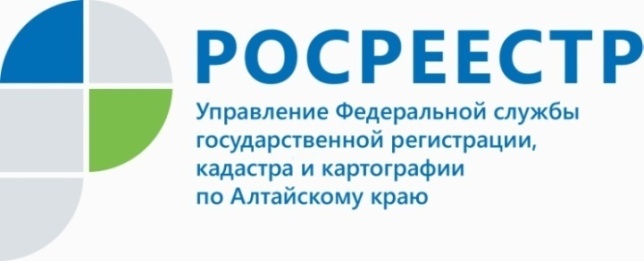 Новое в законодательстве для дачников.         Близится дачный сезон и владельцы садовых участков спешат на свои огороды. Тальменский район не исключение по наличию объединений дачников. Однако 2019-й год стал годом принципиальных изменений в жизни дачников и садоводов, таким его сделали сразу два федеральных закона. Первый - от 03.08.2018 № 340-ФЗ «О внесении изменений в Градостроительный кодекс Российской Федерации и отдельные законодательные акты Российской Федерации», который вступил в силу еще в августе прошлого года. Второй  - так называемый закон о садоводстве от 29.06.2017 № 217-ФЗ «О ведении гражданами садоводства и огородничества для собственных нужд и о внесении изменений в отдельные законодательные акты Российской Федерации». В законную силу последний Федеральный закон вступил с 1 января 2019 года.         О том, какие изменения и новые права появились у дачников, и какие нормы закона подлежат незамедлительному исполнению, рассказали специалисты Тальменского отдела Управления Росреестра по Алтайскому краю. «Как правило, садоводы осуществляют строительство жилых домов на территории садоводческих товариществ, но не все из них оформляют строения по закону», - говорит начальник Тальменского отдела И.С. Хохлова». Необходимо отметить, что в этом году вступил в силу новый федеральный закон, который окончательно уровнял статус домов в садоводческих товариществах и на землях индивидуального жилого строительства. Из основного: ранее прописаться на даче было нельзя, поскольку дома признавались постройками для сезонного пребывания. Теперь на землях товариществ можно возвести жилой дом и прописаться в нем. При этом процедура согласования возможности строительства носит уведомительный характер. Планируешь строить дом – необходимо направить уведомление в администрацию и приложить необходимые документы. Получили уведомление - начинай строительство. В течение месяца по окончании строительства также необходимо направить уведомление в администрацию. Профильный комитет органа местного самоуправления проверяет, все ли параметры соответствуют закону, выдает уведомление о соответствии либо несоответствии и, если все в порядке, в электронном виде направляет документы в Росреестр.Новое законодательство объединило понятия «дачный» и «садовый» участки. Именно на этих землях разрешается строить жилые и садовые дома. На «огородных» участках можно возводить только хозяйственные постройки для хранения урожая и инвентаря. Кроме этого, с 1 января 2019 года исключается из законодательства понятие «жилое строение» и вводится понятие «садовый дом». Расположенные на садовых земельных участках здания, сведения о которых внесены в Единый государственный реестр недвижимости до 01.01.2019 с назначением «жилое», «жилое строение», признаются жилыми домами, а с назначением «нежилое», не являющиеся хозяйственными постройками и гаражами, признаются садовыми домами._____________________________________________________________________________Тальменский отдел Управления Росреестра по Алтайскому краю